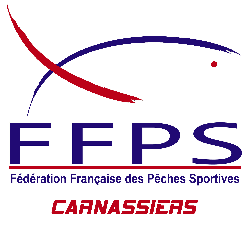 Championnat de France de pêche en float-tube – présentation d’une épreuve régionaleNom de l’épreuve :   Ile de loisirs des boucles de seine                                        Zone de compétition :Ile de loisirs des boucles de seineDate : 12 et 13 octobre 2019Personne responsable de la date et coordonnées téléphone + mail) : Saintier régis (0609804308)  -  (activites@bouclesdeseine.iledeloisirs.fr)Club (ou entité) organisateur : Ile de loisirs des boucles de seineLieu de Rendez-vous des compétiteurs : Accueil de l’ile de loisirs des boucles de seineNom de l’arbitre officiel prévu : Saintier RégisRenseignements sur l’épreuvePrix d’inscription :32 euros par personnes et par jour de compétitionDate limite des inscriptions :7 octobre 2019 sous limite des places disponiblesOrdre de paiement : Regie SMEAG Base de loisirsAdresse d’envoi de la fiche d’inscription : Ile de loisirs des boucles de seine78840 Moisson Le préfishing  est autorisé jusqu’au ….5 octobre 2019Programme manche 1 – samedi ……………….:   …7h00……. accueil des compétiteurs    …9h00………briefing obligatoire   …9h30……… début de la manche   …17h00……… fin de la manche, remise des fiches compétiteurs   …18h00……… exposition obligatoire des résultats pendant 15 minutes   ……18h15  remise des prixProgramme manche 2 – dimanche ……………….:   …6h30……. accueil des compétiteurs    …7h30………briefing obligatoire   …8h00……… début de la manche   …15h00……… fin de la manche, remise des fiches compétiteurs   …16h00……… exposition obligatoire des résultats pendant 15 minutes   …16h15 remise des prixParcours de l’épreuveDéparts entre les 3 pontons de l’ile de loisirs des boucles de seine avec remise des fiches au même endroitEspèces comptabilisées et tailles : Brochet	500 mmSandre	400 mmSilure		800 mmPerche 	200 mmle plan d’eau est pêchable sur 120 hectares d’eaux d’une profondeur variant de 4.5 mètes à 6.8 mètres. 